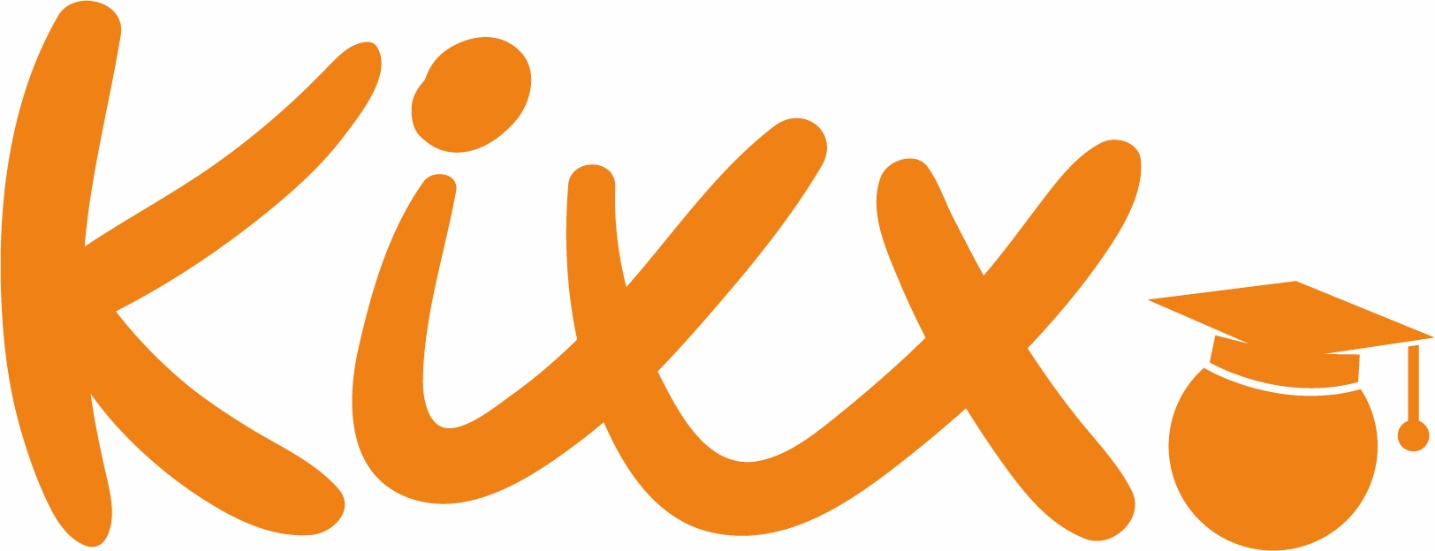 Virtual Sports Day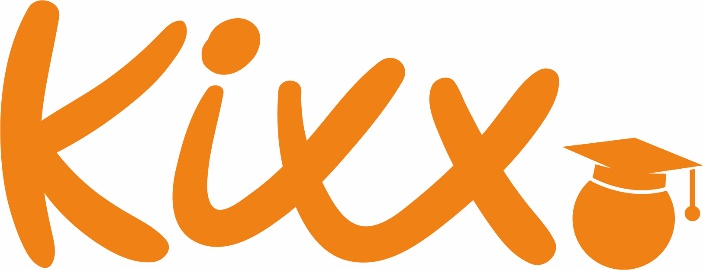 Kixx are hosting a Virtual Sports Day for Schools, families at home and our Kixx superstars to take part in.There will be 6 activities to complete, and all activities can be completed using minimal equipment or even household items. You will gain points for each activity and can add them all up on our score sheet included in this pack. Here are the instructions for the 6 activities…Double click onto the spreadsheet below to activate Excel. This will automatically add up each child’s final score.Send your score sheet to admin@kixx.org.uk to be entered into a prize draw.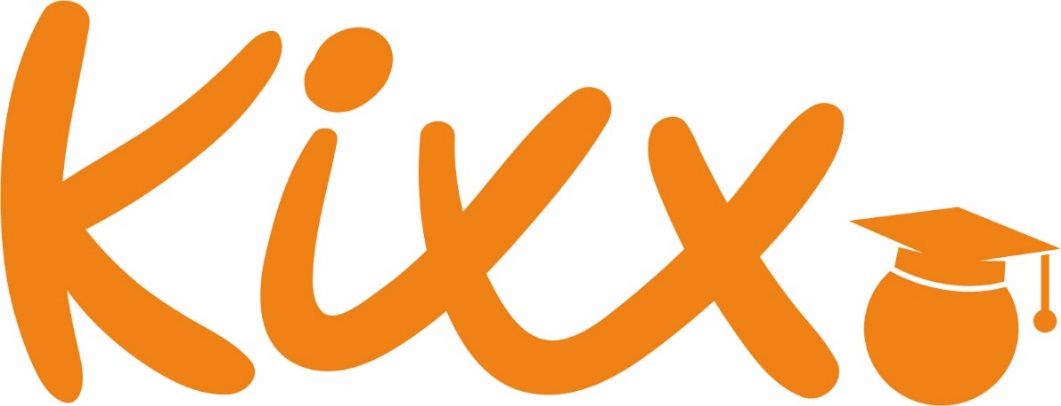 This Certificate is awarded for taking part in the Virtual Sports Day!CONGRATULATIONS!Kixx are so proud of you! Keep up the good work and remember to stay active!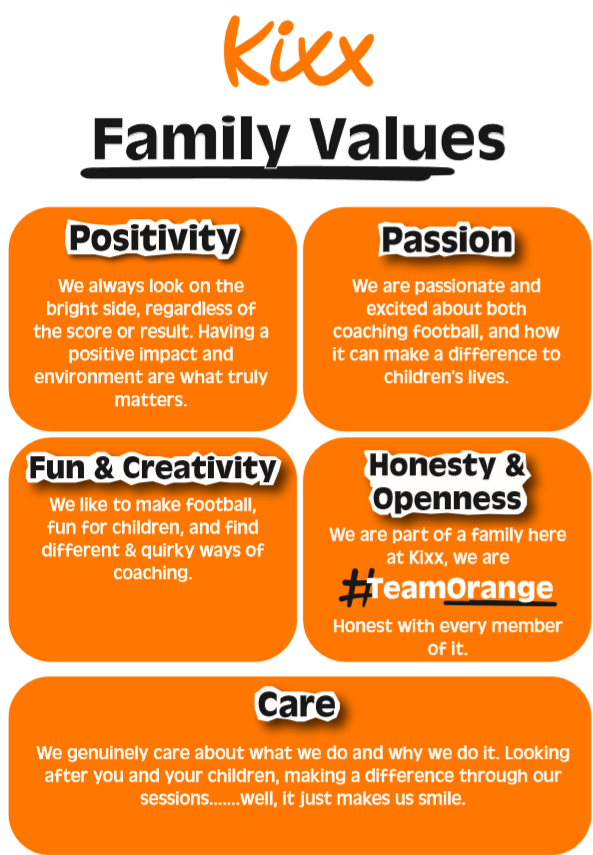 kixx.org.uk	       01302 618080		admin@kixx.org.uk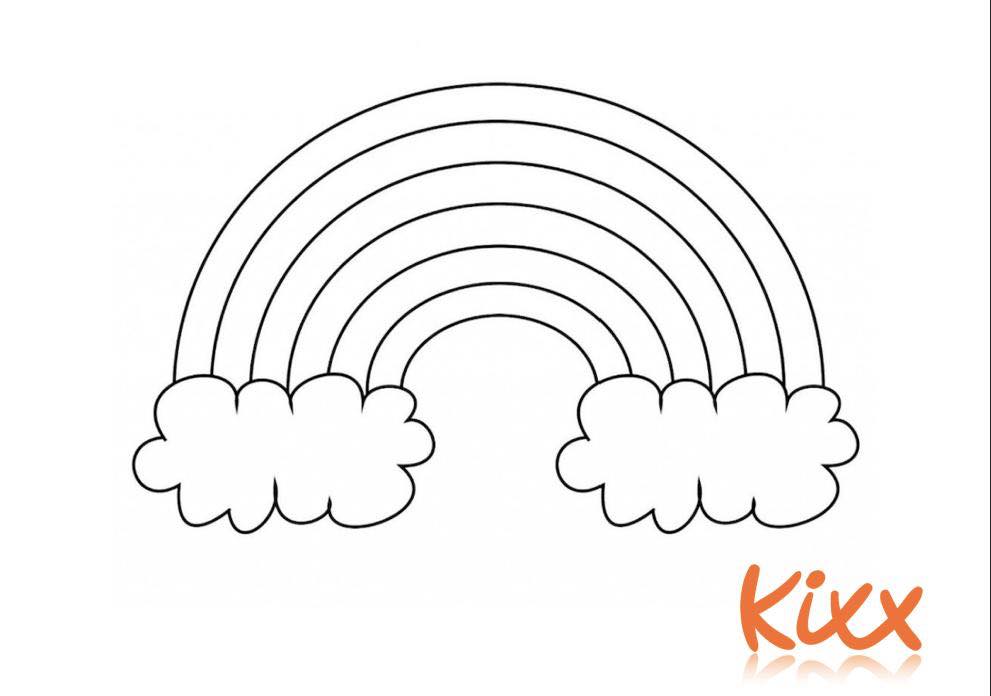 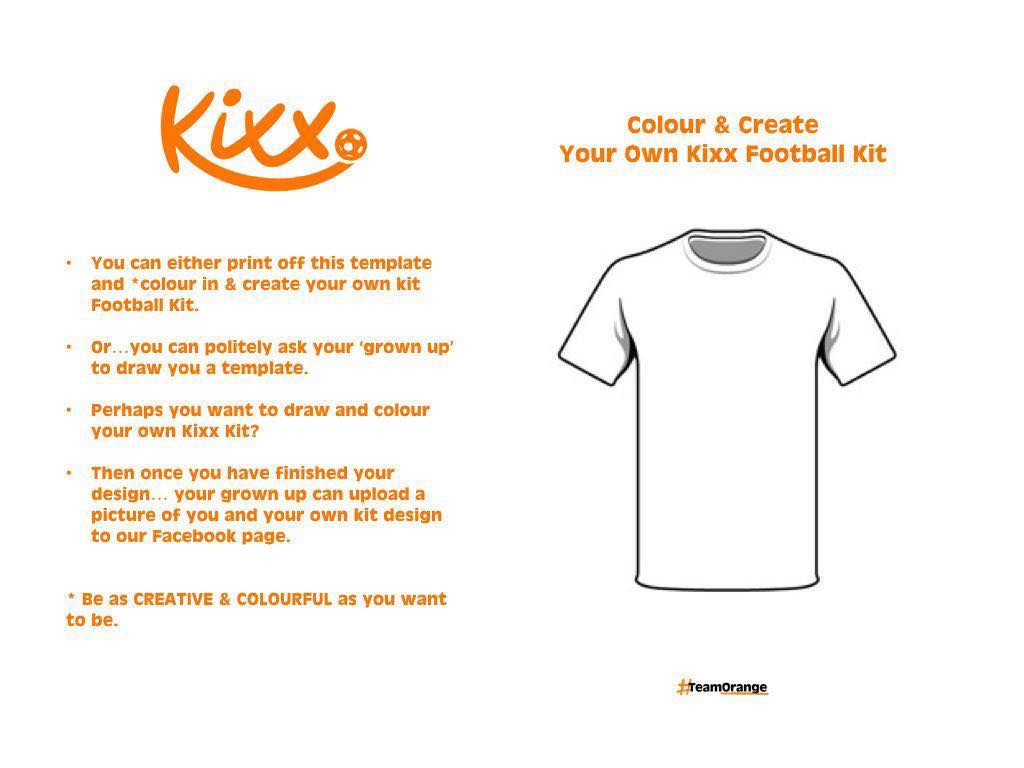 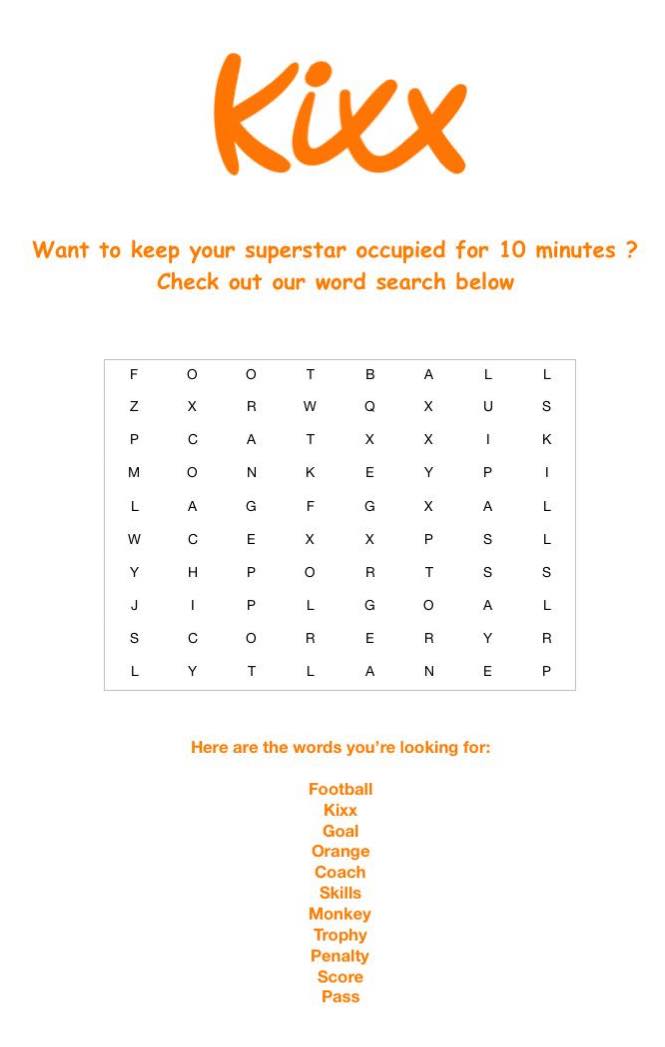 